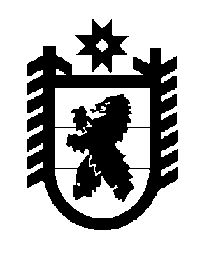 Российская Федерация Республика Карелия    ПРАВИТЕЛЬСТВО РЕСПУБЛИКИ КАРЕЛИЯРАСПОРЯЖЕНИЕот  19 июля 2018 года № 477р-Пг. Петрозаводск Внести в приложение 1 к распоряжению Правительства Республики Карелия от 6 октября 2017 года № 541р-П (Собрание законодательства Республики Карелия, 2017, № 10, ст. 2014, 2051; № 12, ст. 2504) с изменениями, внесенными распоряжениями Правительства Республики Карелия от 12 февраля 2018 года № 108р-П, от 25 апреля 2018 года                               № 311р-П, следующие изменения:  в разделе 2:цифры «8 031,980» заменить цифрами «10 271,980»;дополнить пунктом 2.3 следующего содержания:в разделе 4:цифры «212 988,640» заменить цифрами «214 401,386»;в пункте 4.4 слова «Государственная программа Российской Федерации «Развитие культуры и туризма» на 2013 – 2020 годы» заменить словами «Федеральная целевая программа «Развитие внутреннего и въездного туризма в Российской Федерации (2011 – 2018 годы)»;дополнить пунктами 4.5, 4.5.1 следующего содержания:в строке «Итого» цифры «287 987,510» заменить цифрами «291 640,256»;в разделе 8 цифры «12 012,490» заменить цифрами «21 684,144».
           Глава Республики Карелия                                                              А.О. Парфенчиков«2.3.Создание условий для показа национальных фильмов в населенных пунктах Российской Федерации с численностью населения до 500 тыс. человек  240,000»;«4.5.Государственная программа Российской Федерации «Развитие физической культуры и спорта» (федеральная целевая программа «Развитие физической культуры и спорта в Российской Федерации на 2016 – 2020 годы»)1 412,7464.5.1.Реконструкция универсальной загородной учебно-тренировочной базы ГБУ РК Центра спортивной подготовки «Школа высшего спортивного мастерства», Прионежский муни-ципальный район, местечко Ялгуба (I этап)1 412,746»;